附件1超低排放改造公示流程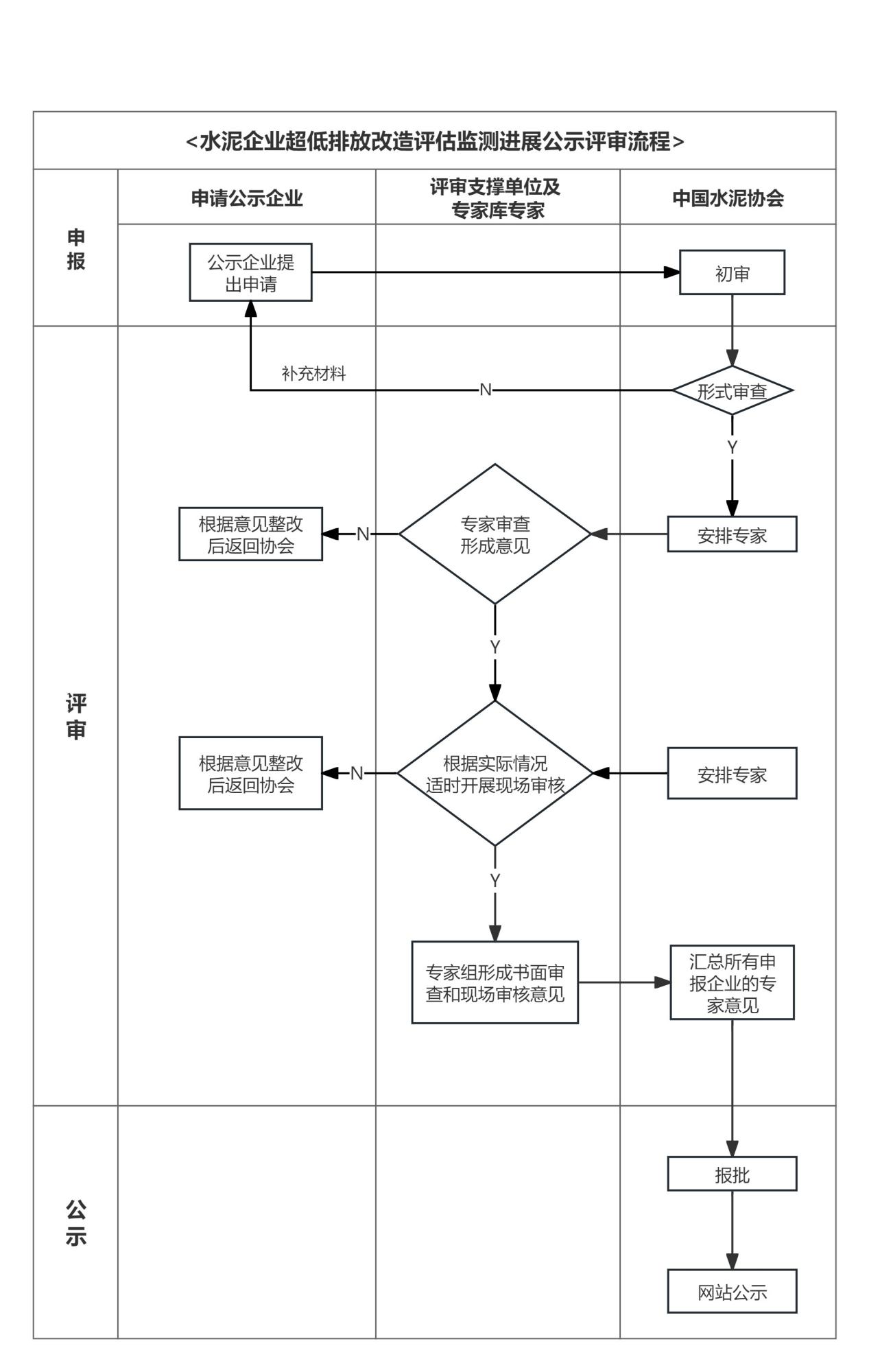 